BewerbungFelix Kranebitter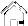 Lendgasse 1B6060 Hall in Tirol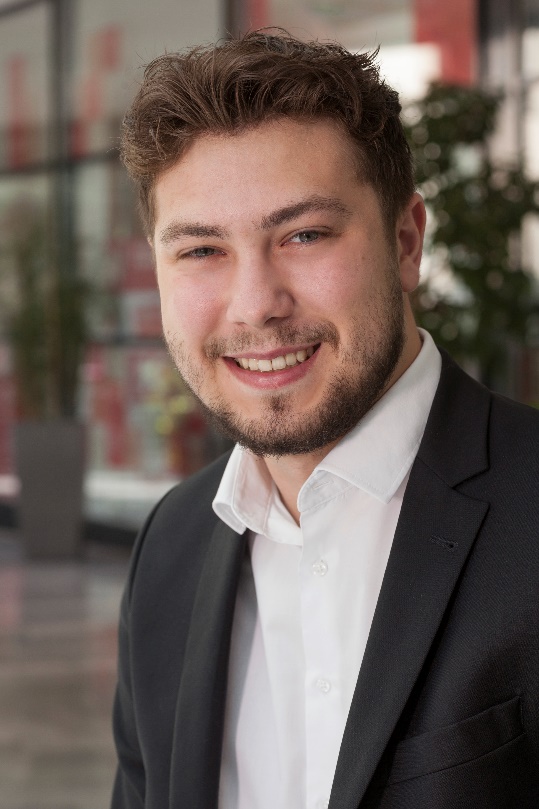 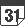 18. Juni 1997 in Innsbruck@kranebitter.felix@outlook.at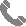 +43 664 54 122 04Staatsbürgerschaft. ÖsterreichInhaltsverzeichnis:SchreibenLebenslaufZeugnisseBelege über Zusatzqualifikationen